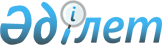 О мерах по улучшению обеспечения инвалидов специальными средствами передвижения
					
			Утративший силу
			
			
		
					П о с т а н о в л е н и е Правительства Республики Казахстан от 11 июля 1996 г. N 893. Утратило силу - постановлением Правительства РК от 25 января 2005 г. N 58 (P050058)



      В целях улучшения предусмотренного Законом Республики Казахстан от 21 июня 1991 г. 
 Z911900_ 
 "О социальной защищенности инвалидов в Республике Казахстан" (Ведомости Верховного Совета Казахской ССР, 1991 г., N 26, ст.345) и Указом Президента Республики Казахстан, имеющим силу Закона, от 28 апреля 1995 г. N 2247 
 U952247_ 
 "О льготах и социальной защите участников, инвалидов Великой Отечественной войны и лиц, приравненных к ним" (Ведомости Верховного Совета Республики Казахстан, 1995 г., N 6, ст.45) обеспечения инвалидов республики специальными средствами передвижения, а также оптимизации структуры и порядка предоставления льгот Правительство Республики Казахстан ПОСТАНОВЛЯЕТ: 



      1. Утвердить прилагаемый план основных мероприятий по улучшению обеспечения инвалидов специальными средствами передвижения. 



      2. Акимам областей и г.Алматы принять дополнительные меры по реализации льгот и обеспечению нуждающихся по медицинским показаниям инвалидов специальными средствами передвижения, а также осуществлению контроля расходования средств на эти цели. 




 



          Заместитель Премьер-Министра 



             Республики Казахстан 




                                        Утвержден



                               постановлением Правительства



                                   Республики Казахстан



                                 от 11 июля 1996 г. N 893




 



                      План основных мероприятий 




                  по улучшению обеспечения инвалидов




                 специальными средствами передвижения     


____________________________________________________________________

NN |         Наименование мероприятий  |  Срок    |Ответственные

пп |                                   |исполнения|за исполнение

___|___________________________________|__________|__________________

  1|               2                   |    3     |      4

___|___________________________________|__________|__________________

1. Обеспечить соблюдение установленных постоянно  Акимы областей

   Законом Республики Казахстан                   и г.Алматы,

   "О социальной защищенности                     министерства и

   инвалидов в Республике Казахстан",             ведомства

   Указом Президента Республики

   Казахстан, имеющим силу Закона,

   "О льготах и социальной защите

   участников, инвалидов Великой

   Отечественной войны и лиц,

   приравненных к ним" льгот и

   гарантий в части предоставления

   инвалидам специальных средств

   передвижения

2. Проанализировать состояние учета    в течение  Акимы областей

   инвалидов, нуждающихся по           1996 года  и г.Алматы

   медицинским показаниям в

   обеспечении специальными

   средствами передвижения, и

   принять дополнительные меры по

   реализации их льгот согласно

   действующему законодательству

3. Подготовить и внести предложенния   сентябрь   Минсоцзащиты,

   по изменению и дополнению Положения 1996 года  Минюст, Минфин

   об обеспечении инвалидов

   специальными средствами передвижения

   и приведению его в соответствие

   с Порядком предоставления льгот

   отдельным категориям граждан,

   утвержденным постановлением

   Правительства Республики Казахстан

   от 29 апреля 1996 г. N 527

4. Организовывать лотереи,             постоянно  Акимы областей

   использовать возможности                       и г.Алматы,

   юридических и физических лиц по                Минсоцзащиты,

   выделении спонсорских и                        Минфин

   благотворительных средств для

   решения вопросов обеспечения

   инвалидов спецсредвами

   передвижения

5. Организовать в республике           1996-1997  Минкомтранс,

   производственные мощности для       годы       Минсоцзащиты,

   сборки и выпуска спецавтотранспорта            Госкомимущество

   и кресел-колясок, распространив на

   производителей инвалидной техники

   преимущественное право при выборе

   для этих целей места и

   приватизируемого объекта

6. Предусмотреть сервисное и           в течение  Минкомтранс,

   техническое обслуживание,           1996 года  Минсоцзащиты

   обеспечение запасными частями

   спецавтотранспорта инвалидов,

   организацию ремонта автотехники,

   исчерпавшей установленный срок, но

   пригодной к дальнейшей экплуатации,

   для последующего ее перераспределения

7. Обеспечить контроль за качеством    постоянно  Минсоцзащиты

   поставляемой инвалидной техники,

   сервисной и предпродажной

   подготовкой спецавтотранспорта

   для инвалидов

8. Выявлять на конкурсной основе       постоянно  Акимы областей

   поставщиков, использовать другие               и г.Алматы,

   возможности для снижения затрат на             Минфин,

   закупку инвалидной техники                     Минсоцзащиты

9. Усилить требования к обучению и        -"-     МВД

   аттестации граждан на право

   управления спецавтотранспортом,

   обеспечить надлежащее инспектирование

   и контроль за соблюдением

   правил уличного движения, профилактики

   дорожно-транспортных происшествий

					© 2012. РГП на ПХВ «Институт законодательства и правовой информации Республики Казахстан» Министерства юстиции Республики Казахстан
				